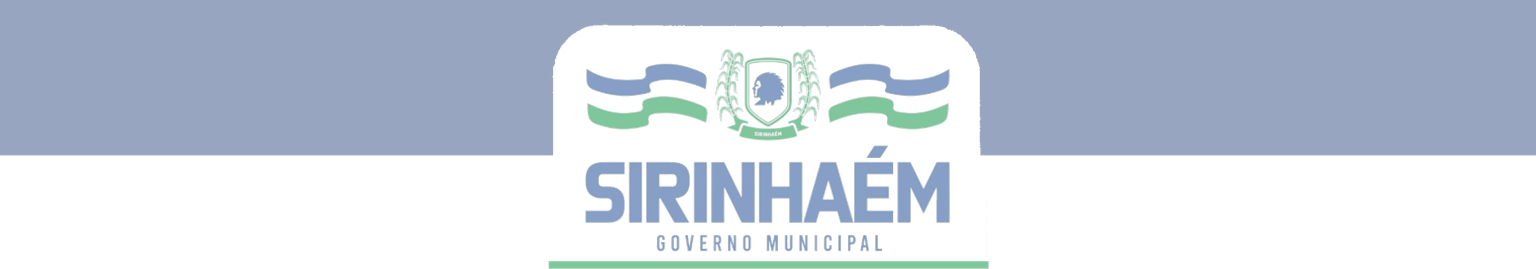 ANEXO V REQUERIMENTO PARA RECURSO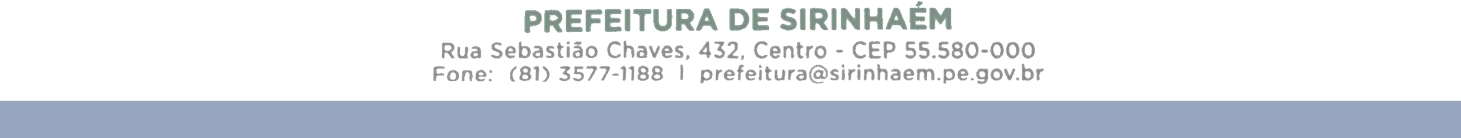 NOME DO CANDIDATO:CPFÀ Presidente da Comissão Coordenadora,Como candidato ao Processo Seletivo para a função de Gestor Escolar solicito revisão da minha Avaliação , pelas seguintes razões:À Presidente da Comissão Coordenadora,Como candidato ao Processo Seletivo para a função de Gestor Escolar solicito revisão da minha Avaliação , pelas seguintes razões: